Руководство по эксплуатации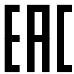 РЕЗЧИК ШВОВ Модели CS-144E CS-147E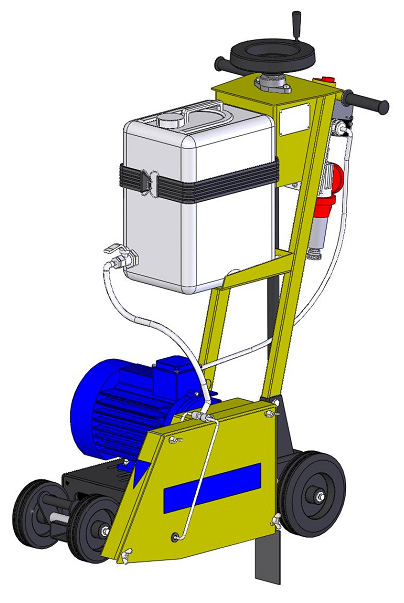 CÔÎËÚÒÚÓÛÌ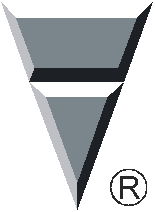 арт. 60847www.ВиброМоторы.рфРед.04 – июнь 2013г.8 (800) 555 5836СОДЕРЖАНИЕВведение	41	Описание и принцип работы1.1 Назначение	6 1.2 Техническая характеристика	6 1.3 Устройство и принцип работы	7 1.4 Блок управления	9 1.5 Маркировка	11 1.6 Выбор алмазного инструмента	122	Использование по назначению2.1 Эксплуатационные ограничения	14 2.2 Меры безопасности	15 2.3 Подготовка к работе	16 2.4 Порядок работы	18 2.5 Действия в экстремальных ситуациях	193	Техническое обслуживание3.1 Общие указания	20 3.2 Меры безопасности	21 3.3 Порядок технического обслуживания3.3.1 Техническое обслуживание двигателя	22 3.3.2 Проверка приводных ремней	22 3.3.3 Натяжение приводных ремней	22 3.3.4 Замена приводных ремней	243.3.5 Техническое обслуживание винтовой пары подъемногомеханизма	253.3.6 Техническое обслуживание колес	253.3.7 Техническое обслуживание корпусных подшипниковыхузлов	264	Текущий ремонт4.1 Общие указания	27 4.2 Меры безопасности	27 4.3 Перечень возможных неисправностей и методы их устранения	285	Хранение и транспортирование	296	Каталог запасных частей	30www.ВиброМоторы.рфРезчики швов CS-144Е, CS-147Е8 (800) 555 5836Руководство по эксплуатации	3Введение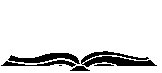 Условные обозначенияВНИМАНИЕ!Текст инструкции подлежит обязательному изучению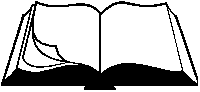 Защита органов слуха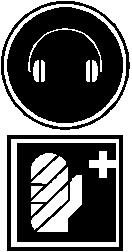 Возможно травмирование конечностейИспользовать индивидуальные средства защиты от поражения электрическим током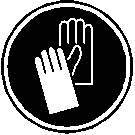 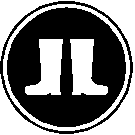 www.ВиброМоторы.рф4	Руководство по эксплуатации8 (800) 555 5836Резчики швов CS-144Е, CS-147ЕВведение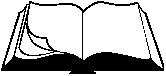 При покупке резчика швов (далее резчик) необходимо:	проверить комплектность в соответствии с Паспортом изделия;	 «Свидетельство о приемке» и «Отметка о продаже» (см. Паспорт) должны иметь соответ-ствующие отметки Изготовителя и быть заверены Продавцом с указанием даты продажи изделия - это определяет действие гарантийных обязательств Изготовителя;	проверить исправность резчика путем пробного запуска.С целью повышения потребительских и эксплуатационных качеств, в резчиках посто-янно производятся конструктивные изменения. В связи с этим возможны расхождения между текстом, рисунками и фактическим исполнением резчика, о чем потребителю не сообщается. Все изменения учитываются при переиздании.Перед началом эксплуатации резчика внимательно изучите настоящее Ру-ководство. Неукоснительно следуйте их рекомендациям в процессе работы - это обеспечит надежную работу техники и безопасные условия труда опе-ратора.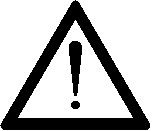 К работе с резчиком допускаются лица, достигшие 18 лет и изучившие настоящее Ру-ководство и общие требования техники безопасности в соответствии с нижеуказанны-ми нормативными документами.Обучение рабочих безопасности труда должно происходить в соответствии с ГОСТ 12.0.004 «Система стандартов безопасности труда. Организация обучения безо-пасности труда. Общие положения».Запрещается эксплуатация резчика лицами в состоянии болезни или переутомления, под воздействием алкоголя, наркотических веществ или лекарств, притупляющих внимание и реакцию.При выполнении работ необходимо соблюдать меры безопасности в соответствии с:	 ГОСТ 12.3.033 «Строительные машины. Общие требования безопасности при эксплуата-ции»;	 ГОСТ Р 12.2.011 «Система стандартов безопасности труда. Машины строительные, до-рожные и землеройные. Общие требования безопасности»;	 ГОСТ 12.1.004 «Система стандартов безопасности труда. Пожарная безопасность. Об-щие требования»;	ППБ 01 «Правила пожарной безопасности в РФ».ВНИМАНИЕ! Владелец лишается права проведения бесплатного гаран-тийного ремонта в случае поломок, произошедших в результате наруше-ния правил эксплуатации и/или самостоятельного ремонта изделия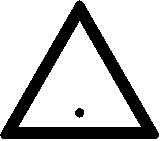 www.ВиброМоторы.рфРезчики швов CS-144Е, CS-147Е8 (800) 555 5836Руководство по эксплуатации	51 Описание и принцип работы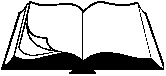 1.1 Назначение Резчики предназначены для нарезки конструкционных и технологических швов в покры-тиях из асфальта, бетона, железобетона, специальных видов монолитных покрытий по-лов, других конструкционных и отделочных строительных материалов. При проведении дорожных строительных и ремонтных работ резчики применяются для создания темпера-турных швов, вскрытия коммуникационных каналов, обрезки кромок дорожного покры-тия.	Резчики предназначены для использования в районах с умеренным климатом на откры-том воздухе в температурном интервале от -10С до +40С и относительной влажности воздуха до 100 %.1.2 Техническая характеристикаТаблица 1	Уровень шума не превышает значений, предусмотренных ГОСТ 12.1.003.	Уровень вибрации на рукоятках водила не превышает значений, предусмотренных ГОСТ 12.1.012.www.ВиброМоторы.рф6	Руководство по эксплуатации8 (800) 555 5836Резчики швов CS-144Е, CS-147Е1 Описание и принцип работы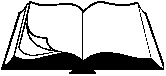 1.3 Устройство и принцип работы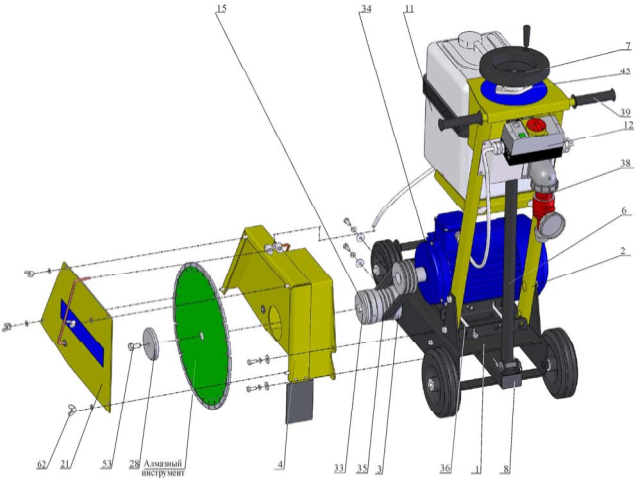 Поз.Артикул	НаименованиеВходит в состав резчикаCS-144Е	CS-147Е1 2 3 4 6 7 8 111215 21 28 333435 36 38 39 45 53 6252712	Рама CR149.19.000	+	+ 60819	Водило 146М.22.000	+	+ 52721	Шпиндель CR149.23.000	+	+ 40785	Кожух 146М.19.000	+	+ 18546	Тяга CS18.34.300A	+	+ 40640	Винт CS18.43.200	+	+ 52716	Рычаг CR149.21.100	+	+ 4655	Бак 146М.11.100А	+	+ 71859	Блок управления 4 кВт БУ4-МР.000	+71861	Блок управления 5,5 кВт БУ5,5-МР.000	+ 60822	Шкив CR147E.001                                                                                          +	+ 60953	Крышка 146М.19.001                                                                                     +	+ 17942	Планшайба CR149.05.004                                                                              +	+ 60832	Планшайба CR149.23.003                                                                              +	+ 3861	Электродвигатель АИР 100 S2 IM1081, N=4кВт, n=3000об/мин              +2757	Электродвигатель АИР 100 L2 IM1081, N=5,5кВт, n=3000об/мин	+ 1048	Ремень клиновой AV10x750La, Gates 6210 (XPZ 737)                               +	+ 3343	Тяга привода ручного тормоза 21080-3508071-00                                      +	+ 71822	Силовой разъем РСЕ "Twist" 2142-6 (3P+E 16A 400V IP67)                      +	+ 81297	Рукоять руля с/х "Буран" код 110300011                                                     +	+ 40629	Корпусной подшипниковый узел UCFL 204                                               +	+ 4037	Болт М12-6gх25.88.016 ГОСТ 7798-70 (DIN 931, DIN 933)                       +	+ 4312	Гайка-барашек М 8-6H.6.016 DIN 315                                                          +	+Рисунок 1 – Устройство резчикаwww.ВиброМоторы.рфРезчики швов CS-144Е, CS-147Е8 (800) 555 5836Руководство по эксплуатации	71 Описание и принцип работы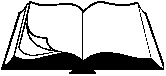 	Резчик (рисунок 1) представляет собой сборно-разборную конструкцию, состоящую из несущей рамы поз.1, на которой смонтированы все основные узлы.	В задней части рамы установлено водило поз.2 с резиновыми рукоятками поз.39, за ко-торые осуществляется перемещение резчика оператором в транспортном и рабочем ре-жимах.	Двигатель поз.34 установлен на раме поз.1 и имеет возможность, при ослаблении крепе-жа, перемещаться в пазах рамы для регулировки натяжения клиновых ремней поз.35. Точное перемещение обеспечивается тягами поз.36. На валу двигателя установлен шкив поз.15.	Сверху водила поз.2 установлен блок управления поз.12. С помощью него происходит запуск двигателя поз.34 и его останов, в том числе и в экстренной ситуации.	В комплект резчика входит розетка силовая поз.38. К ней подсоединяется питающий электрический кабель (раздел 1.4).	Шпиндель поз.3 представляет собой шкив, который через подшипники установлен на оси, закрепленной на раме. С передней стороны шкив закрыт планшайбой поз.33, на ко-торой предусмотрено посадочное место (d=25,4мм) для алмазного инструмента, который прижат к шкиву через планшайбу поз.28 болтом поз.53. Вращение алмазному инструмен-ту от двигателя передается через клиноременную передачу.	Кожух поз.4 служит ограждением клиноременной передачи и алмазного инструмента. Кожух крепится к основной раме и имеет съемную крышку поз.21, закрепленную бараш-ковыми гайками поз.62, для обеспечения доступа к режущему инструменту при его ос-мотре или замене.	Подъемный механизм, при помощи которого происходит регулировка глубины резания, представляет собой передачу «винт-гайка».	Винт поз.7, установленный в корпусном подшипниковом узле поз.45 на верхней части водила поз.2, соединен резьбовой частью с тягой поз.6, нижняя часть которой шарнирно соединена с рычагом поз.8. Рычаг шарнирно соединен с рамой через корпусные подшипниковые узлы. При вращении штурвала винта поз.7 против часовой стрелки происходит опускание рамы поз.1 резчика и алмазный ин-струмент заглубляется; при вращении по часовой стрелке происходит подъем алмазного инструмента над опорной поверхностью.	В конструкции резчика предусмотрена система охлаждения алмазного инструмента (ре-жим «мокрая резка»). На полке водила установлен бак поз.11 для воды (объем 20л.). По гибким трубопроводам вода подается в рабочую зону.www.ВиброМоторы.рф8	Руководство по эксплуатации8 (800) 555 5836Резчики швов CS-144Е, CS-147Е1 Описание и принцип работы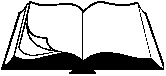 1.4 Блок управленияБлок управления поз.12 (рисунок 2) служит для запуска электродвигателя и для его останова (в том числе при аварийной ситуации), а также предназначен для защиты электродвигателя от короткого замыкания и перегрева обмотки (происходит автоматическое отключение и ос-танов электродвигателя).Электрическая схема резчика показана на рисунке 3.Блок управления представляет собой автомат защиты двигателя встроенный в специальный корпус. В корпус встроена индикаторная лампа зеленого цвета (при подключении резчика к электрической сети лампа загорается). По центру корпуса расположен выключатель управ-ления блоком (при повороте выключателя по часовой стрелке происходит запуск электро-двигателя, а против часовой стрелки – его останов).Корпус блока управления опломбирован в двух местах.ВНИМАНИЕ! Владелец лишается права проведения бесплатного гаран-тийного ремонта в случае самовольного проникновения внутрь корпуса блока управления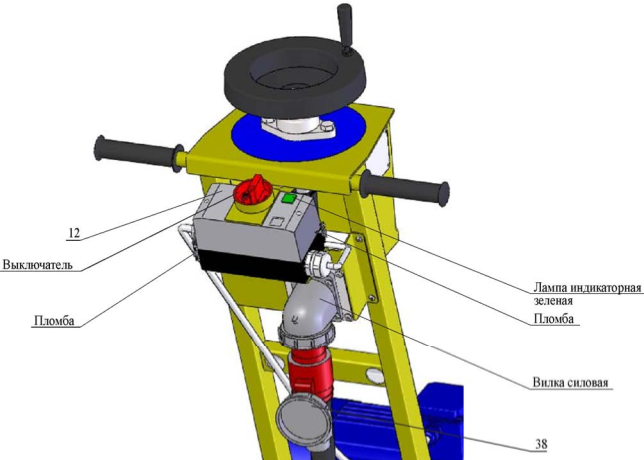 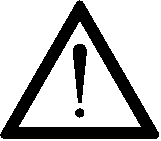 Рисунок 2 – Блок управления и защиты электродвигателяwww.ВиброМоторы.рфРезчики швов CS-144Е, CS-147Е8 (800) 555 5836Руководство по эксплуатации	91 Описание и принцип работы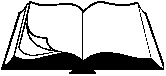 В состав блока управления также входит силовая вилка (установлена на верхней части води-ла поз.2 (рисунок 1)) – разъем для подключения резчика к электрической сети. Ее ответная часть - розетка силовая поз.38 - также поставляется в комплекте с резчиком. Монтаж силово-го электрического кабеля к розетке (рисунок 3) осуществляется самостоятельно пользовате-лем. Длина силового кабеля определяется расстоянием от источника питания до максималь-но удаленного места на территории, где производятся работы, плюс 2…3 метра.ВНИМАНИЕ! Все электромонтажные работы должны проводиться спе-циалистом-электриком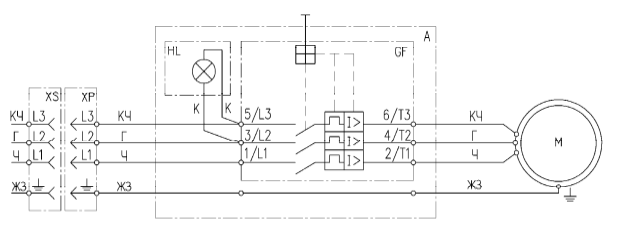 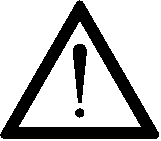 Обозначение цвета проводовПеречень элементовРисунок 3 – Электрическая схема резчикаwww.ВиброМоторы.рф10	Руководство по эксплуатации8 (800) 555 5836Резчики швов CS-144Е, CS-147Е1 Описание и принцип работы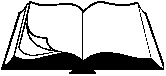 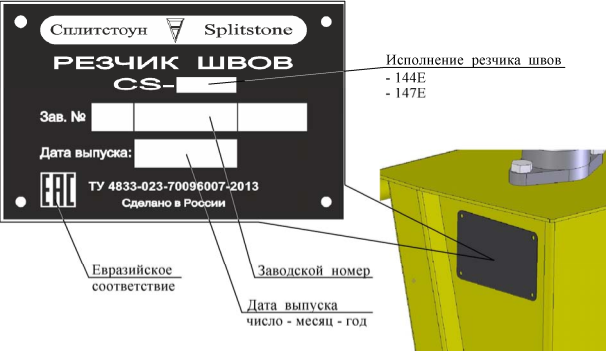 1.5 МаркировкаРисунок 4 - МаркировкаНа резчике, на правой стороне водила, прикреплена табличка, на которой указаны:	предприятие-изготовитель: «Сплитстоун»; 	наименование изделия;	обозначение изделия;	технические условия, по которым изготовлен резчик; 	заводской номер;	дата выпуска;	единый знак обращения продукции на рынке государств-членов Таможенного союза; 	страна, где изготовлен резчик: «Сделано в России».На табличке должно быть обязательно указаны исполнение резчика швов, заводской номер и дата выпуска. Данные на табличке должны совпадать с данными в паспорте на данный рез-чик.ВНИМАНИЕ! Владелец лишается права проведения бесплатного гаран-тийного ремонта в случае несоответствия данных на табличке, прикреп-ленной на водило резчика, и данных, указанных в паспорте на данный резчик. Самовольное исправление данных как на табличке, так и в пас-порте ведет также к лишению прав владельца на проведение бесплатного гарантийного ремонта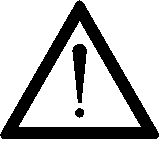 www.ВиброМоторы.рфРезчики швов CS-144Е, CS-147Е8 (800) 555 5836Руководство по эксплуатации	111 Описание и принцип работы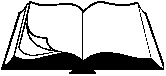 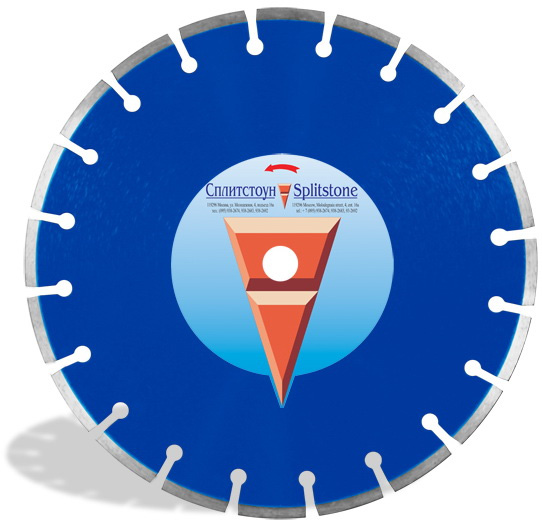 1.6 Выбор алмазного инструментаВНИМАНИЕ! Алмазный инструмент в комплектность поставки резчиков не входит и заказывается отдельно с учетом особенностей выполняемых работ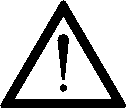 На резчик допускается устанавливать сегментный алмазный диск, размеры которого указаны в технической характеристике (раздел 1.2).Сегментный алмазный диск представляет собой стальной корпус, на торце которого по всей длине размещены алмазоносные сегменты (рисунок 5).Сегменты состоят из синтетических алмазов, закрепленных в металлическом связующем – связке.Алмазный инструмент различают в соответствии с абразивностью и твердостью обрабаты-ваемого материала. Ресурс алмазного инструмента определяется количеством и качеством алмазов, а также оптимальным равновесием между стойкостью алмазов и сопротивлением износу металлической связке: чем тверже материал, тем раньше происходит разрушение алмаза и связка должна быть мягче; чем абразивнее материал, тем тверже должна быть связка, чтобы алмаз не вылетел раньше времени.При правильном подборе и работе диска для данного материала связка изнашивается одно-временно с алмазом, что обеспечивает равномерность износа режущего слоя и позволяет достигнуть наилучшей производительности алмазного инструмента.ВНИМАНИЕ! Неправильный выбор алмазного инструмента может привести к снижению его ресурса и/или даже поломке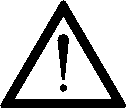 ЗАПРЕЩЕНО! Использовать алмазный инструмент иного диаметра. Диа-метр алмазного инструмента указан в технической характеристике (раздел 1.2)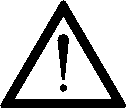 Рисунок 5 – Сегментный алмазный дискwww.ВиброМоторы.рф12	Руководство по эксплуатации8 (800) 555 5836Резчики швов CS-144Е, CS-147Е1 Описание и принцип работы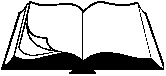 В таблице 2 приведена номенклатура сегментных алмазных дисков фирмы «Сплитстоун», изготовленных с учетом режима резки, свойств обрабатываемых материалов и оптимального соотношения цена/ресурс.Таблица 2Использование сегментных алмазных дисков фирмы «Сплитстоун» гарантирует высо-кую производительность и стойкость инструмента!www.ВиброМоторы.рфРезчики швов CS-144Е, CS-147Е8 (800) 555 5836Руководство по эксплуатации	132 Использование по назначению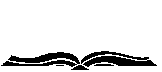 2.1 Эксплуатационные ограниченияВНИМАНИЕ! Несоблюдение следующих требований может привести к выходу изделия из строя и/или поломке алмазного инструмента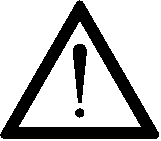 ВНИМАНИЕ! Владелец лишается права проведения бесплатного гаран-тийного ремонта в случае поломок, произошедших в результате наруше-ния правил эксплуатации резчика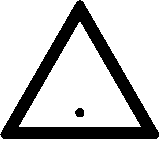 ВНИМАНИЕ! Запрещается подключать резчик к электрической сети, параметры которой не соответствуют значениям, указанным в таблице 1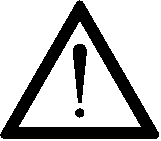 	Правильная установка приводных ремней обеспечивает оптимальную передачу мощно-сти от двигателя к алмазному инструменту. Ненатянутые ремни приводят к их нагреву и преждевременному износу, а так же снижению производительности. Перетянутые ремни приведут к повышенному износу подшипников шпинделя и двигателя.	Необходимо использовать только алмазный инструмент, соответствующий технической характеристике резчика. Использовать алмазный инструмент, имеющий дефекты, торце-вое и радиальное биение, трещины на корпусе запрещается.	Направление вращения алмазного инструмента должно происходить против часовой стрелки (направление стрелки на корпусе инструмента должно соответствовать данному направлению) (рисунок 7).	Запрещается производить резку по криволинейной траектории (это может привести к по-ломке алмазного инструмента).	Необходимо выбирать оптимальный режим резания (подачу и глубину реза за один про-ход) в соответствии с рекомендациями изготовителя инструмента.www.ВиброМоторы.рф14	Руководство по эксплуатации8 (800) 555 5836Резчики швов CS-144Е, CS-147Е2 Использование по назначению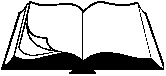 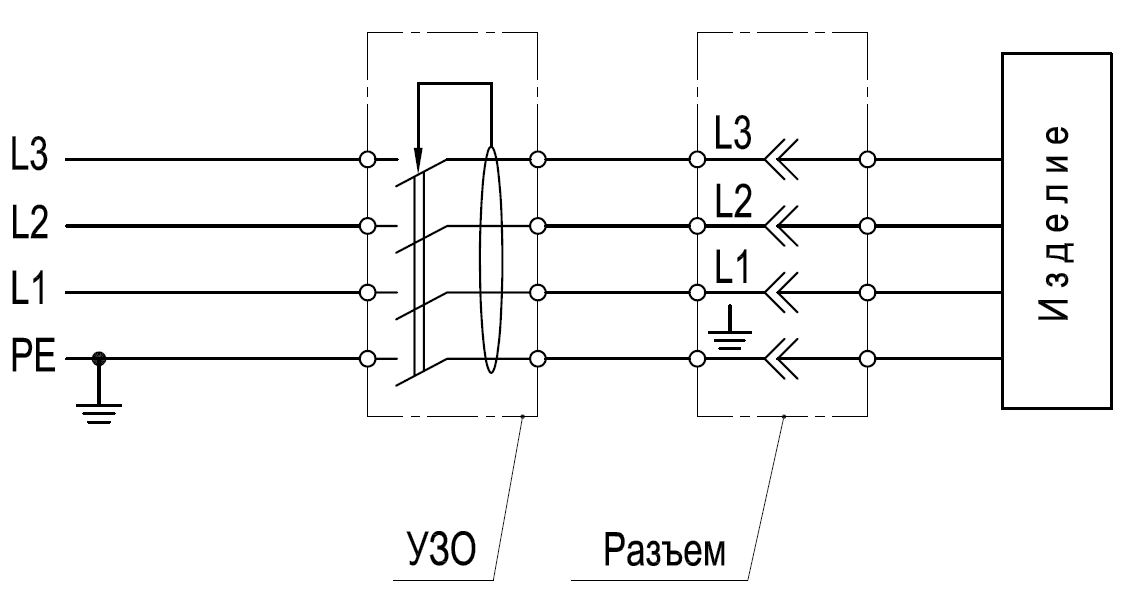 2.2 Меры безопасностиВНИМАНИЕ! К работе с резчиком допускаются лица, достигшие 18 лет и изучившие настоящее Руководство и общие требования техники безопасно-сти в соответствии с вышеуказанными нормативными документами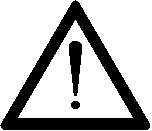 В целях обеспечения безопасности при работе с резчиком от поражения электрическим то-ком рекомендуется осуществить подключение через "Устройство защитного отключения" (УЗО). УЗО установить в распределительном щите. Схема подключения УЗО представлена на рисунке 6. Параметры УЗО приведены в таблице 3.Рисунок 6 - Схема подключения УЗОТаблица 3 – Параметры УЗОВ процессе эксплуатации запрещается:	заводить двигатель при его повреждении, повреждении блока управления, штепсельного разъема и электрического кабеля;	заводить двигатель при отсутствии заземляющего контакта в штепсельном разъеме;	заводить двигатель при контакте алмазного инструмента с обрабатываемой поверхно-стью;	работать при срабатывании защиты двигателя до устранения неполадки;	работать при скручивании, натяжении питающего кабеля или его попадании под резчик;	работать при попадании влаги на электродвигатель, блок управления или штепсельный разъем;	работать со снятыми защитными кожухами, предусмотренными конструкцией; 	оставлять резчик с работающим двигателем без присмотра;	работать без противошумных наушников;	работать без индивидуальных средств защиты от поражения электрическим током;	прикасаться к корпусу двигателя и шпинделю сразу после завершения работы резчика, так как это может вызвать ожоги (дайте им время остыть).www.ВиброМоторы.рфРезчики швов CS-144Е, CS-147Е8 (800) 555 5836Руководство по эксплуатации	152 Использование по назначению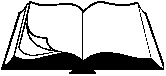 ВНИМАНИЕ! Ни в коем случае не приближайте руки и ноги к алмазно-му инструменту или к движущимся частям оборудования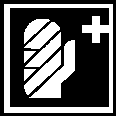 ВНИМАНИЕ! Работать без противошумных наушников запрещается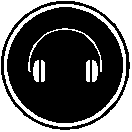 ВНИМАНИЕ! Запрещается работать без индивидуальных средств защиты от поражения электрическим током (перчатки диэлектри-ческие – ТУ 38.305-05-257-89, боты диэлектрические – ГОСТ 13385)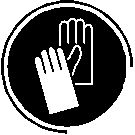 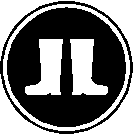 ВНИМАНИЕ! Данное руководство содержит общие требования по вы-полнению мер безопасности при эксплуатации резчика, которые не мо-гут учесть всех возможных случаев, возникающих в реальных условиях. В таких случаях оператору следует руководствоваться здравым смыс-лом, вниманием и аккуратностью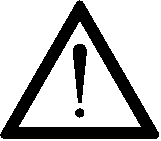 2.3 Подготовка к работеПри подготовке резчика к работе необходимо:      внимательно изучить настоящее Руководство;	знать, как быстро остановить двигатель в случае опасности;	внимательно осмотреть резчик, проверить наличие и надежность крепления защитных кожухов;	проверить целостность двигателя, блока управления и штепсельного разъема;	проверить целостность оболочки кабеля, резиновых перчаток и диэлектрических бот; 	проверить на отсутствие замыкания на корпус;	проверить правильность подключения нулевого защитного провода к питающему пункту; 	залить воду в бак (режим «мокрая резка»);	проверить трубопроводы и их соединения на отсутствие трещин;	внимательно проверить состояние алмазного инструмента и надежность его крепления (на резчик устанавливается алмазный инструмент с посадочным отверстием 25,4мм).ВНИМАНИЕ! Перед проведением осмотра резчика, его обязательно сле-дует отключить от электрической сети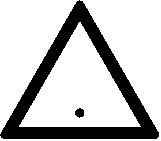 www.ВиброМоторы.рф16	Руководство по эксплуатации8 (800) 555 5836Резчики швов CS-144Е, CS-147Е2 Использование по назначению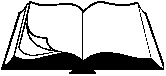 Порядок установки/смены алмазного инструмента:ВНИМАНИЕ! Перед установкой/сменой алмазного инструмента, резчик обязательно отключить от электрической сети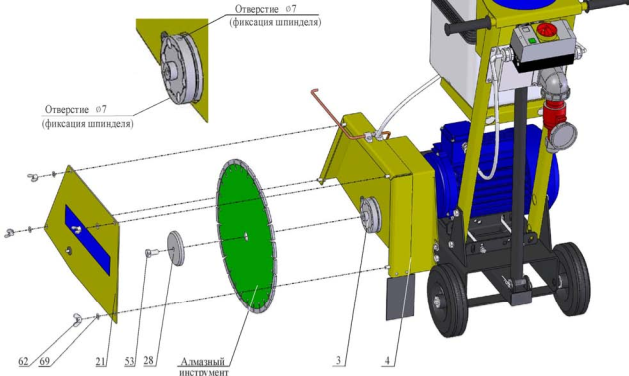 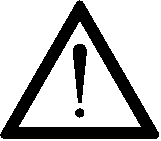 Рисунок 7 – Установка/смена алмазного инструмента 	Установите алмазный инструмент (рисунок 7), для чего:o отсоединить трубопровод от крышки поз.21 кожуха;o отвернув барашковые гайки поз.62 с шайбами поз.69, снимите крышку кожуха поз.21; o отверните болт поз.53, снимите планшайбу поз.28;o установите алмазный инструмент (убедитесь, что он установлен на посадочном месте без люфта и направление вращения, указанное на алмазном инструменте совпадает с направлением вращения шпинделя);ВНИМАНИЕ! Смена направления вращения шпинделя производится перемонтажем фазовых проводов в силовой розетке резчика (раздел 1.4, рисунок 3)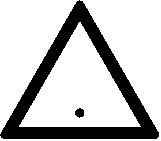 o установите планшайбу поз.28 и болт поз.53;o зафиксируйте шпиндель поз.3, удерживая алмазный инструмент рукой (или вставив стержень ∅6мм в радиальное отверстие на шпинделе); затяните болт поз.53;o установите крышку кожуха поз.21 и шайбы поз.69; затяните барашковые гайки поз.62 и присоедините трубопровод.www.ВиброМоторы.рфРезчики швов CS-144Е, CS-147Е8 (800) 555 5836Руководство по эксплуатации	172 Использование по назначению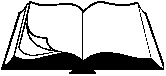 2.4 Порядок работыВнимание! Убедитесь, что место проведения строительных работ огороже-но, на территории нет посторонних	 Убедитесь, что все требования безопасности соблюдены, принципы работы резчика изу-чены, и Вы сможете остановить резчик прежде, чем возникнет аварийная ситуация.	 Установите резчик в начале линии реза. Алмазный инструмент должен находиться в верхнем положении. Защитный кожух инструмента должен быть надежно закреплен.	 Запускайте двигатель только при отсутствии касания алмазного инструмента с обрабаты-ваемым материалом.	Запустите электродвигатель при помощи выключателя на блоке управления (рисунок 2).	 Убедитесь, что нет посторонних шумов в двигателе, инструмент вращается без биений и вибрации. В противном случае немедленно остановите двигатель и займитесь поиском неисправностей и их устранением.	Для подачи воды в рабочую зону откройте кран бака (режим «мокрая резка»).	 Вращая винт механизма регулировки глубины реза, плавно заглубите алмазный инстру-мент.	Осуществляйте плавную подачу резчика вперед с необходимой скоростью. Не требуется прилагать больших усилий.Внимание! Выбирайте оптимальный режим резания (подачу и глубину реза за один проход) в соответствии с рекомендациями изготовителя алмаз-ного инструмента	Для изменения направления реза:o поднимите алмазный инструмент, вращая винт механизма подъема; o закройте кран бака (режим «мокрой» резки);o остановите двигатель;o слегка приподняв за рукоятки заднюю часть резчика, поверните его на необходимый угол;o продолжайте работу, установив необходимую глубину реза.Внимание! Не рекомендуется выполнять резку по криволинейной траек-тории, так как это может привести к возникновению в алмазном инструмен-те недопустимых напряжений, появлению трещин и его разрушению	Перед перемещением резчика к новому участку работы:o поднимите алмазный инструмент, вращая винт механизма подъема; o закройте кран бака (режим «мокрой» резки);o остановите двигатель.Внимание! При перерывах в работе, при перемещении резчика к новому участку его обязательно следует отключить от электрической сетиwww.ВиброМоторы.рф18	Руководство по эксплуатации8 (800) 555 5836Резчики швов CS-144Е, CS-147Е2 Использование по назначению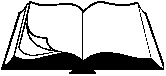 2.5 Действия в экстремальных ситуациях	 В случае заклинивания алмазного инструмента остановите двигатель и остановите подачу воды (режим «мокрая резка»). Определите причину. Проведите осмотр алмазного инст-румента (при необходимости замените его). Проведите осмотр узлов ременной передачи (при необходимости устраните неисправности).	В случае обрыва ремней остановите двигатель. Произведите замену ремней (раздел 3.3.4).	 В случае возникновения посторонних шумов и повышения вибрации двигателя немед-ленно остановите его. Определите причину неисправности.Внимание! При осмотре и ремонте резчика, его обязательно следует от-ключить от электрической сети	 В случае заклинивания винтового механизма при заглублении (вывешивании) алмазного инструмента остановите двигатель. Определите причину неисправности и при возможно-сти устраните ее.	 При перегрузке электродвигателя возможно срабатывание тепловой защиты в блоке управления (электродвигатель автоматически остановится). Необходимо сделать пере-рыв. Для продолжения работы запустите электродвигатель поворотом выключателя на блоке управления.	 В случае прекращения подачи воды (режим «мокрой» резки) остановите двигатель. За-полните бак водой. Проведите осмотр трубопроводов и их соединений (при необходимо-сти устраните неисправности).Внимание! В случае возникновения серьезных поломок необходимо свя-заться с сервисным центром Изготовителяwww.ВиброМоторы.рфРезчики швов CS-144Е, CS-147Е8 (800) 555 5836Руководство по эксплуатации	193 Техническое обслуживание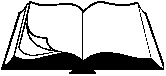 3.1 Общие указанияВНИМАНИЕ! Регламентные работы по техническому обслуживанию резчика, его узлов и механизмов не относятся к работам, проводимым в соответствии с гарантийными обязательствами Изготовителя и должны выполняться Владельцем изделия. Указанные регламентные работы могут выполняться уполномоченными сервисными центрами Изготови-теля за отдельную плату.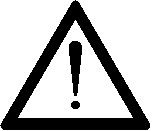 	 В данном разделе указаны регламентные работы по техническому обслуживанию резчи-ка, при которых сохраняется гарантия изготовителя.ВНИМАНИЕ! Владелец лишается права проведения бесплатного гаран-тийного ремонта в случае поломок, произошедших в результате наруше-ния правил при самостоятельном техническом обслуживании резчика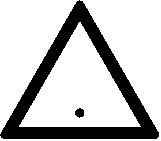 	 Регламентные работы по техническому обслуживанию резчика следует производить на ровной чистой поверхности, в хорошо проветриваемом помещении. Резчик должен быть в чистом состоянии.	 Техническое обслуживание узлов и механизмов резчика следует производить в соответ-ствии с таблицей 4.Таблица 4* При работе в слишком запыленных условиях, необходимо очистку и осмотр производить вдвое чаще.www.ВиброМоторы.рф20	Руководство по эксплуатации8 (800) 555 5836Резчики швов CS-144Е, CS-147Е3 Техническое обслуживание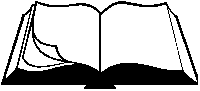 3.2 Меры безопасностиВНИМАНИЕ! К техническому обслуживанию резчика допускаются лица, достигшие 18 лет и изучившие настоящее Руководство и общие требования техники безопасности в соответствии с вышеуказанными нормативными документами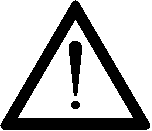 Внимание! При проведении технического обслуживания, резчик обя-зательно следует отключить от электрической сети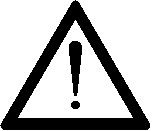 В процессе технического обслуживания запрещается запускать двигатель при:	его повреждении, повреждении блока управления, штепсельного разъема и электрическо-го кабеля;	отсутствии заземляющего контакта в штепсельном разъеме;	скручивании, натяжении питающего кабеля или его попадании под резчик; 	попадании влаги на него, на блок управления или штепсельный разъем;	отсутствии индивидуальных средств защиты от поражения электрическим током.www.ВиброМоторы.рфРезчики швов CS-144Е, CS-147Е8 (800) 555 5836Руководство по эксплуатации	213 Техническое обслуживание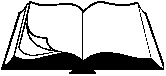 3.3 Порядок технического обслуживания3.3.1 Техническое обслуживание двигателяТехничекое обслуживание двигателя заключается в его визуальном осмотре на предмет по-ломки, трещин, целостности кабельного ввода и надежности крепления в нем кабеля. Корпус двигателя необходимо поддерживать в чистом состоянии.3.3.2 Проверка приводных ремнейПроверка производится в следующей последовательности: 	отсоедините трубопровод от кожуха поз.4;	 снимите кожух поз.4, отвернув четыре болта поз.49 с шайбами поз.63 и 66 крепления ко-жуха (рисунок 7);     проверьте натяжение ремней поз.35, приложив усилие 40Н (4кгс) в середине пролета ме-жду шкивами поз.15 и 32 (прогиб ремня должен быть в пределах 4…8мм) (рисунок 9);	в случае необходимости натяните ремни (раздел 3.3.3);	проверьте взаимное расположение шкивов (отклонение ручьев шкива поз.15 двигателя и шкива поз.32 шпинделя от общей плоскости не должно превышать 2мм) (рисунок 9);	в случае необходимости выставите шкивы (раздел 3.3.3);	установите кожух поз.4, затяните болты поз.49 с шайбами поз.63 и 66; 	соедините трубопровод с кожухом поз.4.3.3.3 Натяжение приводных ремнейНатяжение ремней производится в следующей последовательности (рисунок 8):	перед натяжением ремней гайки поз.60 крепления двигателя (на прижимах поз.9) должны быть отвернуты на несколько оборотов;	закручивая гайки поз.60 на тягах поз.36, натяните ремни поз.35 до состояния, при кото-ром, приложив усилие 40Н (4кгс) в середине пролета между шкивами поз.15 и 32, прогиб ремня составит 4…8мм (рисунок 9);	затяните гайки поз.60 крепления двигателя (на прижимах поз.9) и проверьте взаимное расположение шкивов (отклонение ручьев шкива поз.15 двигателя и шкива поз.32 шпин-деля от общей плоскости не должно превышать 2мм (рисунок 9)); в случае большего от-клонения, ослабьте затяжку гаек крепления двигателя поз.34 и откорректируйте положе-ние двигателя при помощи гаек поз.60 на тягах поз.36;	после регулировки затяните гайки поз.60 на прижимах поз.9 и тягах поз.36.www.ВиброМоторы.рф22	Руководство по эксплуатации8 (800) 555 5836Резчики швов CS-144Е, CS-147Е3 Техническое обслуживание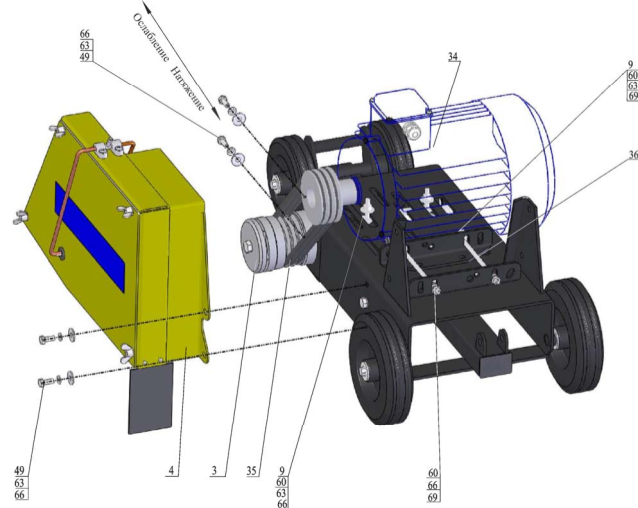 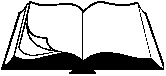 Рисунок 8 – Замена и натяжение приводных ремнейwww.ВиброМоторы.рфРезчики швов CS-144Е, CS-147Е8 (800) 555 5836Руководство по эксплуатации	233 Техническое обслуживание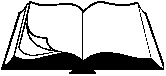 3.3.4 Замена приводных ремнейЗамена производится в соответствии с рисунком 8: 	отсоедините трубопровод от кожуха поз.4;	снимите кожух поз.4, отвернув четыре болта поз.49 с шайбами поз.63 и 66 крепления ко-жуха;	ослабьте затяжку гаек поз.60 на тягах поз.36 и прижимах поз.9, отвернув их на несколько оборотов;	перемещая двигатель поз.34 вперед по ходу движения резчика, ослабьте натяжение рем-ней;	замените ремни поз.35;	произведите натяжение ремней (раздел 3.3.3);	установите кожух поз.4, затяните болты поз.49 с шайбами поз.63 и 66; 	соедините трубопровод с кожухом поз.4.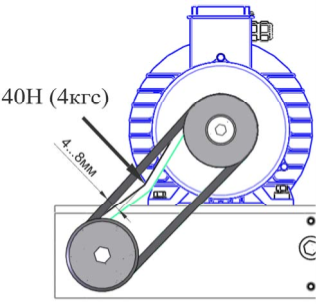 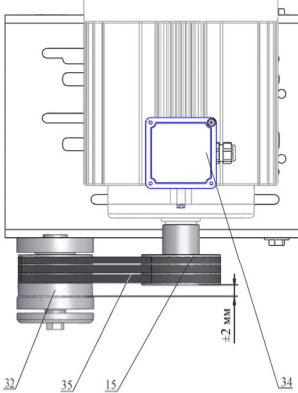 Рисунок 9 – Проверка натяжения приводных ремнейwww.ВиброМоторы.рф24	Руководство по эксплуатации8 (800) 555 5836Резчики швов CS-144Е, CS-147Е3 Техническое обслуживание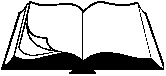 3.3.5 Техническое обслуживание винтовой пары подъемного механизма	 В случае загрязнения пары «винт-гайка» может наблюдаться вращение маховика винта поз.7 (рисунок 10) с большим усилием и скрипом.	 Для очистки винт необходимо максимально вывернуть из тяги поз.6, для чего, вращая маховик против часовой стрелки (рама резчика опускается).	Протрите резьбу винта поз.7 чистой ветошью и смажьте смазкой Литол-24.	 Распределите смазку равномерно по всей длине винта, вращая маховик по часовой стрел-ке, и обратно.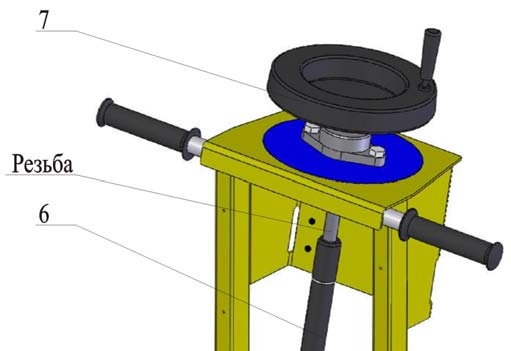 Рисунок 10 – Техническое обслуживание винтовой пары3.3.6 Техническое обслуживание колес	Колеса поз.40 и 41 (рисунок 11) оснащены роликовыми подшипниками.	 Для смазки подшипников колесо необходимо демонтировать. Открутите болт поз.78 с шайбой поз.77, после чего колесо должно свободно сойти с оси.	Промойте подшипник уайт-спиритом или керосином.	 Осмотрите подшипник, находящийся внутри ступицы колеса. При повреждении сепара-тора колесо необходимо заменить.	Перед установкой колеса равномерно нанесите на подшипник смазку Литол-24. 	Установите колесо.	Заверните болт поз.78 с шайбой поз.77.www.ВиброМоторы.рфРезчики швов CS-144Е, CS-147Е8 (800) 555 5836Руководство по эксплуатации	253 Техническое обслуживание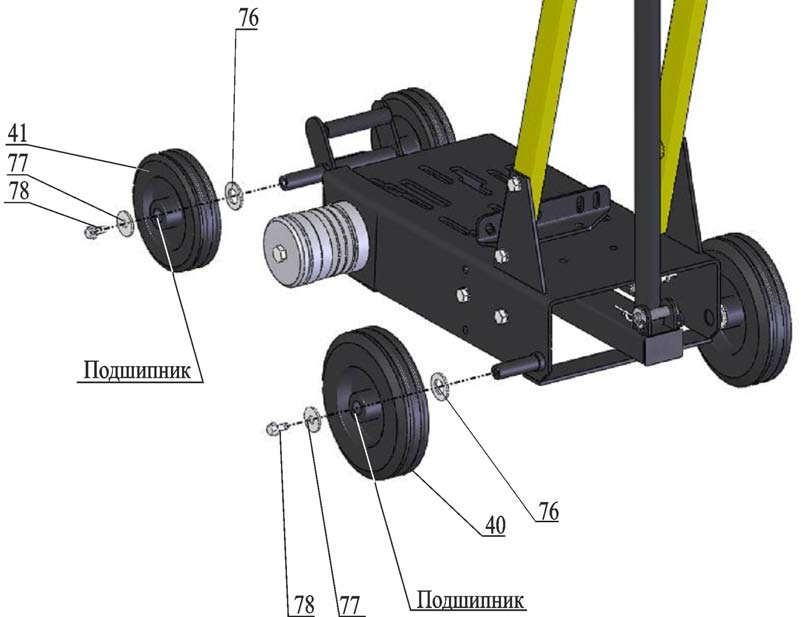 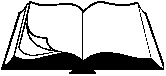 Рисунок 11 – Техническое обслуживание колес3.3.7 Техническое обслуживание корпусных подшипниковых узлов	Корпусные подшипниковые узлы оснащены специальной масленкой (рисунок 12). 	Перед смазкой необходимо очистить масленку от пыли и грязи.	 Смазка нагнетается шприцем через данную масленку до момента выхода смазки из-под уплотнений.Масленка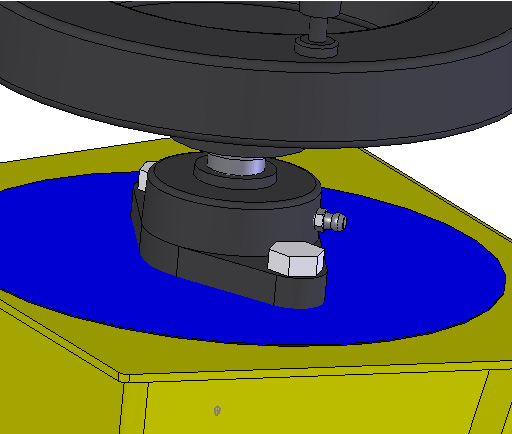 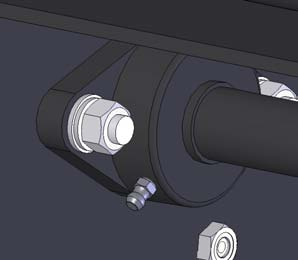 Рисунок 12 – Техническое обслуживание корпусных подшипниковых узловwww.ВиброМоторы.рф26	Руководство по эксплуатации8 (800) 555 5836Резчики швов CS-144Е, CS-147Е4 Текущий ремонт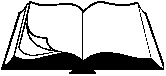 4.1 Общие указания	 В данном разделе указан перечень возможных неисправностей во время проведения ра-бот и методы по их устранению, при которых сохраняется гарантия изготовителя.	 Работы по устранению неисправностей резчика следует производить на ровной чистой поверхности, в хорошо проветриваемом помещении. Резчик должен быть в чистом со-стоянии.ВНИМАНИЕ! Владелец лишается права проведения бесплатного гаран-тийного ремонта в случае поломок, произошедших в результате само-стоятельного ремонта изделия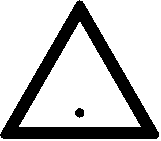 4.2 Меры безопасностиК текущему ремонту резчика допускаются лица, достигшие 18 лет и изучившие настоящее Руководство и общие требования техники безо-пасности в соответствии с вышеуказанными нормативными докумен-тами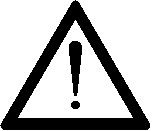 В процессе текущего ремонта запрещается запускать двигатель при:	его повреждении, повреждении блока управления, штепсельного разъема и электрическо-го кабеля;	отсутствии заземляющего контакта в штепсельном разъеме;	скручивании, натяжении питающего кабеля или его попадании под резчик; 	попадании влаги на него, на блок управления или штепсельный разъем;	отсутствии индивидуальных средств защиты от поражения электрическим током.www.ВиброМоторы.рфРезчики швов CS-144Е, CS-147Е8 (800) 555 5836Руководство по эксплуатации	274 Текущий ремонт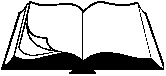 4.3 Перечень возможных неисправностей и методы их устраненияТаблица 5www.ВиброМоторы.рф28	Руководство по эксплуатации8 (800) 555 5836Резчики швов CS-144Е, CS-147Е5 Хранение и транспортирование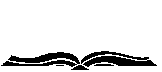 5.1 Хранение	Хранить резчик рекомендуется в сухом закрытом помещении.	При подготовке резчика к длительному хранению (более 30 дней) необходимо:o смазать винтовую пару подъемного механизма;o смазать подшипники колес и корпусные подшипниковые узлы. 5.2 Транспортирование	Резчик допускается транспортировать всеми видами транспорта.	Крепление и транспортирование изделия должны соответствовать при перевозках:o железнодорожным транспортом – «Техническим условиям погрузки и крепления гру-зов» и «Правилам перевозки грузов»;o автомобильным транспортом – «Правилам перевозки грузов автомобильным транс-портом РСФСР»;o воздушным транспортом – «Руководству по грузовым перевозкам на внутренних воз-душных линиях СССР»;o морским транспортом – «Общим специальным правилам перевозки грузов»; o речным транспортом – «Общим специальным правилам перевозки грузов».ВНИМАНИЕ! Для предотвращения поломки винтового механизма рез-чик при транспортировании необходимо устанавливать таким образом, чтобы он опирался с одной стороны на задние колеса, с другой – на раму. Передние колеса резчика должны быть вывешены над опорной поверх-ностью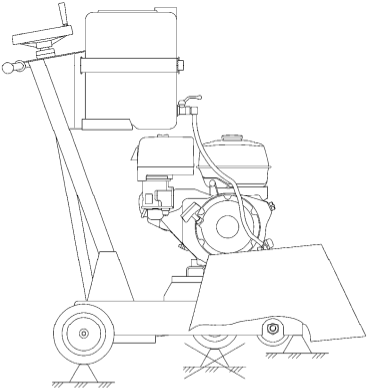 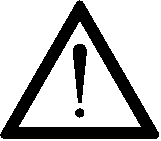 Рисунок 13 – Схема установки резчика при транспортированииwww.ВиброМоторы.рфРезчики швов CS-144Е, CS-147Е8 (800) 555 5836Руководство по эксплуатации	296 Каталог запасных частей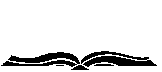 В данной разделе приведен перечень запасных частей, которые Потребитель может заказать в случае необходимости.Каталог запасных частей составлен для 2-х исполнений резчиков (CS-144Е, CS-147Е), на ко-торых установлены электродвигатели серии АИР.Компоновка резчиков показана на рисунке 14.Перечень всех деталей и узлов, являющихся запасными частями, приведены в: 	Таблице 6 (к резчику CS-144Е с электродвигателем АИР 100 S2);	Таблице 7 (к резчику CS-147Е с электродвигателем АИР 100 L2).В данный каталог не входит перечень запасных частей к электродвигателям.Наличие и цены на запасные части к резчику и к электродвигателю можно узнать у предста-вителя:	сервисного центра Изготовителя; 	отдела продаж Изготовителя;	официального дилера Изготовителя.ВНИМАНИЕ! Владелец лишается права проведения бесплатного гаран-тийного ремонта в случае поломок, произошедших в результате само-стоятельного ремонта изделия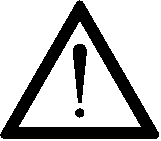 www.ВиброМоторы.рф30	Руководство по эксплуатации8 (800) 555 5836Резчики швов CS-144Е, CS-147Е6 Каталог запасных частей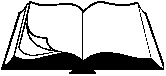 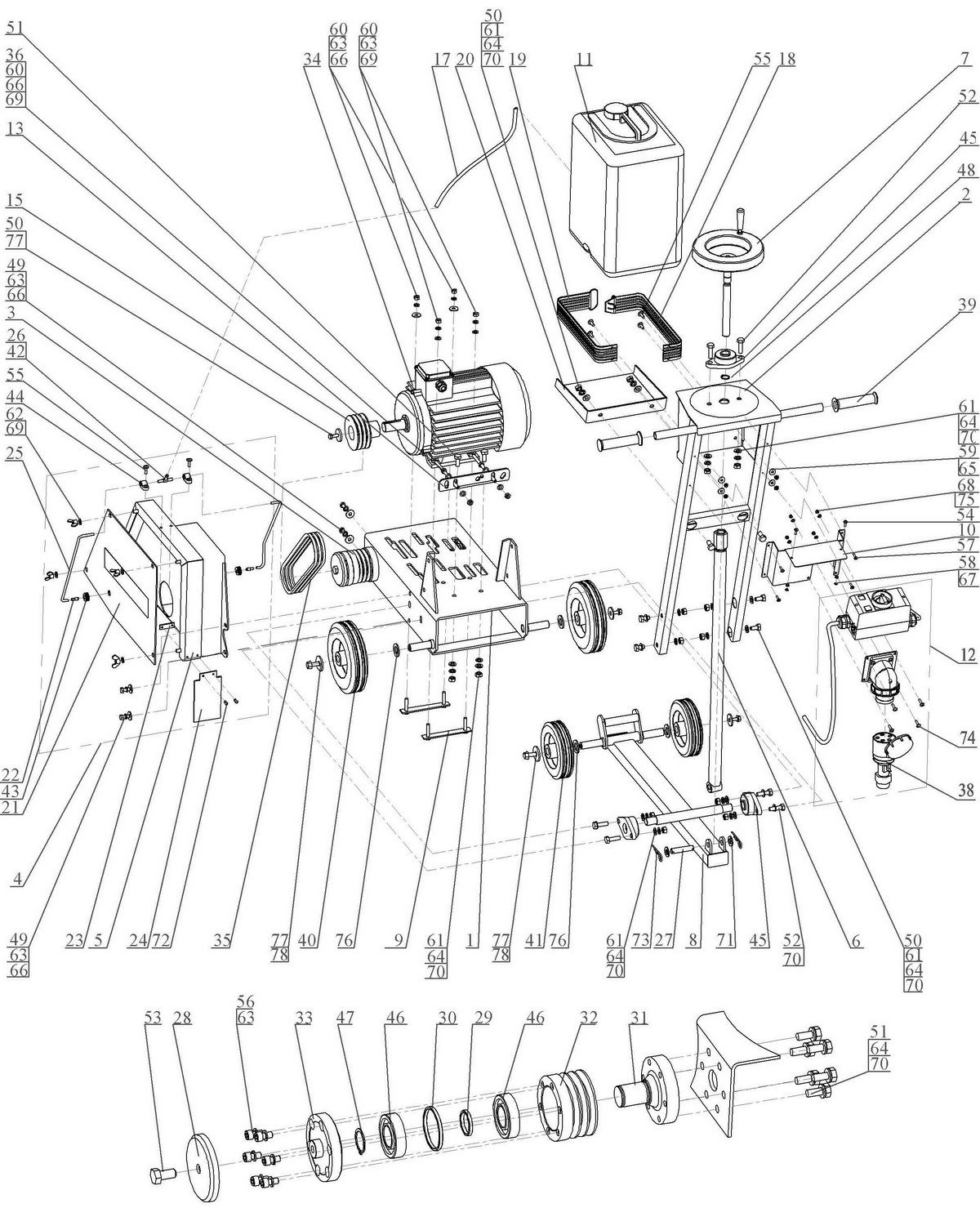 Рисунок 14 – Компоновка резчиковwww.ВиброМоторы.рфРезчики швов CS-144Е, CS-147Е8 (800) 555 5836Руководство по эксплуатации	316 Каталог запасных частей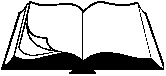 Таблица 6 – Перечень запчастей к резчику CS-144Е с электродвигателем АИР 100 S2www.ВиброМоторы.рф32	Руководство по эксплуатации8 (800) 555 5836Резчики швов CS-144Е, CS-147Е6 Каталог запасных частей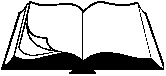 Продолжение таблицы 6www.ВиброМоторы.рфРезчики швов CS-144Е, CS-147Е8 (800) 555 5836Руководство по эксплуатации	336 Каталог запасных частей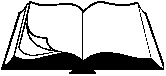 Таблица 7 – Перечень запчастей к резчику CS-147Е с электродвигателем АИР 100 L2www.ВиброМоторы.рф34	Руководство по эксплуатации8 (800) 555 5836Резчики швов CS-144Е, CS-147Е6 Каталог запасных частей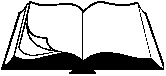 Продолжение таблицы 7www.ВиброМоторы.рфРезчики швов CS-144Е, CS-147Е8 (800) 555 5836Руководство по эксплуатации	35ДЛЯ ЗАМЕТОКwww.ВиброМоторы.рф36	Руководство по эксплуатации8 (800) 555 5836Резчики швов CS-144Е, CS-147ЕДЛЯ ЗАМЕТОКwww.ВиброМоторы.рфРезчики швов CS-144Е, CS-147Е8 (800) 555 5836Руководство по эксплуатации	37ДЛЯ ЗАМЕТОКwww.ВиброМоторы.рф38	Руководство по эксплуатации8 (800) 555 5836Резчики швов CS-144Е, CS-147ЕМодельCS – 144ЕCS – 147EДиаметр алмазного инструмента, мм350 (400max)350 (400max)Максимальная глубина реза, мм110 (135max)110 (135max)Диаметр посадочного отверстия, мм25,425,4Частота вращения алмазного инструмента, мин-130453045Модель электродвигателяАИР 100 S2АИР 100 L2Мощность электродвигателя, кВт45,5Род токаПеременный, трехфазныйПеременный, трехфазныйНапряжение электропитания, В380380Частота, Гц5050Емкость водяного бака, л2020Количество и тип ремней ременной передачи3 ремня клиновыхAV10х750 La, Gates 6210 MC (XPZ 737)3 ремня клиновыхAV10х750 La, Gates 6210 MC (XPZ 737)Габаритные размеры: Д x Ш x В, мм - транспортные (со снятым водилом)- рабочие840 х 520 х 550 980 х 540 х 1210840 х 520 х 550 980 х 540 х 1210Масса снаряженная, кг - без воды- с водой82 10291 111Поз.АртикулНаименованиеВходит в состав резчикаВходит в состав резчикаПоз.АртикулНаименованиеCS-144ЕCS-147Е1271859Блок управления 4 кВт БУ4-МР.000++1271861Блок управления 5,5 кВт БУ5,5-МР.000+3871822Силовой разъем РСЕ "Twist" 2142-6 (3P+E 16A 400V IP67)+++ОбозначениеЦве	жилыКонтактыЧЧерныйL1, T1, U1ГГолубойL2, T2, V1КЧКоричневыйL3, T3, W1ЖЗЖелто-зеленыйPE (земля)ККрасныйL2, L3ОбозначениеНаименование элементовМЭлектродвигательGFАвтомат защиты двигателяHLЛампа индикаторная зеленаяXPВилка силоваяXSРозетка силоваяСегментный алмазный дискСегментный алмазный дискСегментный алмазный дискОбрабатываемый материалОбрабатываемый материалАртикул в каталоге «Сплитстоун»D, ммРежим резкиОбозначениерекомендуемыйдопустимыйАртикул в каталоге «Сплитстоун»350СухаяАсфальт 55АсфальтБетон, Мрамор Гранит 1-2кл. Доломит Песчаник Известняк Кирпич Огнеупоры2505350СухаяАсфальт 80АсфальтБетон, Мрамор Гранит 1-2кл. Доломит Песчаник Известняк Кирпич Огнеупоры2504400СухаяАсфальт 60АсфальтБетон, Мрамор Гранит 1-2кл. Доломит Песчаник Известняк Кирпич Огнеупоры2503350МокраяАсфальт 24АсфальтБетон, Мрамор Гранит 1-2кл. Доломит Песчаник Известняк Кирпич Огнеупоры3147350МокраяАсфальт 65АсфальтБетон, Мрамор Гранит 1-2кл. Доломит Песчаник Известняк Кирпич Огнеупоры3138350МокраяАсфальт 90АсфальтБетон, Мрамор Гранит 1-2кл. Доломит Песчаник Известняк Кирпич Огнеупоры3143400МокраяАсфальт 75АсфальтБетон, Мрамор Гранит 1-2кл. Доломит Песчаник Известняк Кирпич Огнеупоры3137350СухаяСвежий Бетон 26Свежий бетон АсфальтБетон, Мрамор Доломит, Гранит 1-4кл. Песчаник, Кирпич Известняк, Огнеупоры18286350СухаяСвежий Бетон 30Свежий бетон АсфальтБетон, Мрамор Доломит, Гранит 1-4кл. Песчаник, Кирпич Известняк, Огнеупоры18285400СухаяСвежий Бетон 32Свежий бетон АсфальтБетон, Мрамор Доломит, Гранит 1-4кл. Песчаник, Кирпич Известняк, Огнеупоры18284400СухаяСвежий Бетон 35Свежий бетон АсфальтБетон, Мрамор Доломит, Гранит 1-4кл. Песчаник, Кирпич Известняк, Огнеупоры19283350СухаяБетон 26БетонМрамор Доломит Гранит 1-2кл. Асфальт Песчаник Известняк Кирпич Огнеупоры2363350СухаяБетон 37БетонМрамор Доломит Гранит 1-2кл. Асфальт Песчаник Известняк Кирпич Огнеупоры2361400СухаяБетон 31БетонМрамор Доломит Гранит 1-2кл. Асфальт Песчаник Известняк Кирпич Огнеупоры2375400СухаяБетон 45БетонМрамор Доломит Гранит 1-2кл. Асфальт Песчаник Известняк Кирпич Огнеупоры2377350МокраяБетон 24БетонМрамор Доломит Гранит 1-2кл. Асфальт Песчаник Известняк Кирпич Огнеупоры2506350МокраяБетон 35БетонМрамор Доломит Гранит 1-2кл. Асфальт Песчаник Известняк Кирпич Огнеупоры3080350МокраяБетон 40БетонМрамор Доломит Гранит 1-2кл. Асфальт Песчаник Известняк Кирпич Огнеупоры2381400МокраяБетон 28БетонМрамор Доломит Гранит 1-2кл. Асфальт Песчаник Известняк Кирпич Огнеупоры2374400МокраяБетон 46БетонМрамор Доломит Гранит 1-2кл. Асфальт Песчаник Известняк Кирпич Огнеупоры2380350СухаяЖелезоБетон 25ЖелезобетонГранит 1-5кл. Мрамор Доломит Бетон0511350СухаяЖелезоБетон 35ЖелезобетонГранит 1-5кл. Мрамор Доломит Бетон0510400СухаяЖелезоБетон 25ЖелезобетонГранит 1-5кл. Мрамор Доломит Бетон0509400СухаяЖелезоБетон 40ЖелезобетонГранит 1-5кл. Мрамор Доломит Бетон0508350МокраяЖелезоБетон 35ЖелезобетонГранит 1-5кл. Мрамор Доломит Бетон4965350МокраяЖелезоБетон 45ЖелезобетонГранит 1-5кл. Мрамор Доломит Бетон3085350МокраяЖелезоБетон 50ЖелезобетонГранит 1-5кл. Мрамор Доломит Бетон2372400МокраяЖелезоБетон 55ЖелезобетонГранит 1-5кл. Мрамор Доломит Бетон2341350МокраяПесчаник 24Песчаник Известняк ШамотМрамор, Доломит Гранит 1-2кл. Асфальт, Бетон29600400МокраяПесчаник 75Песчаник Известняк ШамотМрамор, Доломит Гранит 1-2кл. Асфальт, Бетон3113350МокраяШамот 95Песчаник Известняк ШамотМрамор, Доломит Гранит 1-2кл. Асфальт, Бетон0698350МокраяЭлектрокорунд 95Глиноземистый Цирконистый Оксидный Карбидо-кремниевый0693350МокраяДинас 95Кремнеземистый Магнезиально-шпиндельный0690Номинальное напряжение частотой 50 Гц, В400Номинальный ток In, А16Номинальный отключающий дифференциальный ток IΔn, мА30Поз.АртикулНаименованиеВходит в состав резчикаВходит в состав резчикаПоз.АртикулНаименованиеCS-144ЕCS-147Е352721Шпиндель CR149.23.000++440785Кожух 146М.19.000++2160953Крышка 146М.19.001++2817942Планшайба CR149.05.004++534037Болт М12-6gх25.88.016 ГОСТ 7798-70 (DIN 931, DIN 933)++624312Гайка-барашек М 8-6H.6.016 DIN 315++694202Шайба 8.01.016 ГОСТ 11371-78 (DIN 125)++Периодичность техобслуживанияПериодичность техобслуживанияПосле первых 4-х часовКаждые 25 часовКаждые 100 часовКаждый сезонПриводные ремниПроверка+++Винтовая пара подъ-емного механизмаЧистка, смазка*++Подшипники колесЧистка, смазка*++Подшипниковые узлыСмазка*++Поз.АртикулНаименованиеВходит в состав резчикаВходит в состав резчикаПоз.АртикулНаименованиеCS-144ЕCS-147Е352721Шпиндель CR149.23.000++440785Кожух 146М.19.000++915596Прижим 146М.10.100++343861Электродвигатель АИР 100 S2 IM1081, N=4кВт, n=3000об/мин+342757Электродвигатель АИР 100 L2 IM1081, N=5,5кВт, n=3000об/мин+351048Ремень клиновой AV10x750La, Gates 6210 (XPZ 737)++363343Тяга привода ручного тормоза 21080-3508071-00++493990Болт М 8-6gх20.88.016 ГОСТ 7798-70 (DIN 931, DIN 933)++604305Гайка М 8-6H.8.016 ГОСТ 5915-70 (DIN 934)++634250Шайба 8.65Г.016 ГОСТ 6402-70 (DIN 127)++661818Шайба 8.01.016 ГОСТ 6958-78 (DIN 9021)++694202Шайба 8.01.016 ГОСТ 11371-78 (DIN 125)++Поз.АртикулНаименованиеВходит в состав резчикаВходит в состав резчикаПоз.АртикулНаименованиеCS-144ЕCS-147Е1560822Шкив CR147E.001++3260831Шкив CR149.23.002++343861Электродвигатель АИР 100 S2 IM1081, N=4кВт, n=3000об/мин+342757Электродвигатель АИР 100 L2 IM1081, N=5,5кВт, n=3000об/мин+351048Ремень клиновой AV10x750La, Gates 6210 (XPZ 737)++Поз.АртикулНаименованиеВходит в состав резчикаВходит в состав резчикаПоз.АртикулНаименованиеCS-144ЕCS-147Е618546Тяга CS18.34.300A++740640Винт CS18.43.200++Поз.АртикулНаименованиеВходит в состав резчикаВходит в состав резчикаПоз.АртикулНаименованиеCS-144ЕCS-147Е4060668Колесо L-200х50-MLS Code No A-B01-200++4160667Колесо L-160х40-MLS Code No A-B01-160++764653Шайба 20.01.016 ГОСТ 11371-78 (DIN 125)++7760551Шайба 10.01.016 DIN 440 (11х34х3)++784292Болт 1/3838/71 (М 8-6gх20.88.016)++НеисправностьПричинаМеры по устранениюДвигательне запускаетсяСработала тепловая защитаОтключите питание. Сделайте перерывДвигательне запускаетсяНарушение контакта фаз-ного проводаОтключите питание. Проверьте разъем-ные соединения токоподводящего кабеляАлмазный инст-румент не вра-щаетсяСлабое натяжение ремнейНатянуть ремниАлмазный инст-румент не вра-щаетсяРемни поврежденыЗаменить ремниЧрезмерный шум,	вибрация или       колебание алмазного инст-рументаПроверьте состояние вала шпинделя, подшипниковЗаменить по необходимостиЧрезмерный шум,	вибрация или       колебание алмазного инст-рументаПроверьте затяжку болта крепления	прижимной планшайбыЗатянуть по необходимостиЧрезмерный шум,	вибрация или       колебание алмазного инст-рументаПроверьте инструмент на признаки поврежденияЗаменить по необходимостиВода не поступа-ет в рабочую зо-нуНарушилась герметичность трубопроводов, их соеди-ненийПровести визуальный осмотр. Заменить по необходимостиВода не поступа-ет в рабочую зо-нуЗасорились форсункиПрочисттиь форсунки. Заменить по необходимостиВода не поступа-ет в рабочую зо-нуЗакончилась вода в бакеЗалить водуВНИМАНИЕ! Если данные меры не дали результат, необходимо связаться с сервис-ным центром ИзготовителяВНИМАНИЕ! Если данные меры не дали результат, необходимо связаться с сервис-ным центром ИзготовителяВНИМАНИЕ! Если данные меры не дали результат, необходимо связаться с сервис-ным центром Изготовителя№ п/пАртикулНаименованиеКол-во в изд.152712Рама CR149.19.0001260819Водило 146М.22.0001352721Шпиндель CR149.23.0001440785Кожух 146М.19.0001552469Корпус 146М.19.1001618546Тяга CS18.34.300A1740640Винт CS18.43.2001852716Рычаг CR149.21.1001915596Прижим 146М.10.10021040539Тяга 244.00.001А-011114655Бак 146М.11.100А11271859Блок управления 4 кВт БУ4-МР.00011360836Упор CS146.00511560822Шкив CR147E.0011171077Трубка медицинская ПВХ Ду8х2 ТУ 9393-018-00149535-20030,7м1810481Ремень (доработка) 146М.11.00111910482Ремень (доработка) 146М.11.00212060838Полка CS146.10112160953Крышка 146М.19.00112212124Форсунка CS18.30.00422312834Планка 146М.07.0021244601Брызговик 146М.07.0031251098Трубка медицинская ПВХ Ду6х1,5 ТУ 9393-018-00149535-20030,8м261098Трубка медицинская ПВХ Ду6х1,5 ТУ 9393-018-00149535-20030,014м2717061Ось 146М.13.30112817942Планшайба CR149.05.00412914783Втулка CR149.10.00313014784Втулка CR149.10.00413152722Ось CR149.23.00113260831Шкив CR149.23.00213360832Планшайба CR149.23.0031343861Электродвигатель АИР 100 S2 IM1081, N=4кВт, n=3000об/мин1351048Ремень клиновой AV10x750La, Gates 6210 (XPZ 737)3363343Тяга привода ручного тормоза 21080-3508071-0023871822Силовой разъем РСЕ "Twist" 2142-6 (3P+E 16A 400V IP67)13981297Рукоять руля с/х "Буран" код 11030001124060668Колесо L-200х50-MLS Code No A-B01-20024160667Колесо L-160х40-MLS Code No A-B01-1602423277Тройник обратки 2108 (группа И220) металлический D8 (наружн.)1433331Втулка 2103-13080302443336Кронштейн крепления привода акселератора 2101-210724540629Корпусной подшипниковый узел UCFL 2043461025Подшипник 180206 ГОСТ 8882-7524752800Кольцо А 30х1,5 DIN 47114840628Кольцо А 20х1,2 DIN 4711493990Болт М 8-6gх20.88.016 ГОСТ 7798-70 (DIN 931, DIN 933)4503989Болт М10-6gх20.88.016 ГОСТ 7798-70 (DIN 931, DIN 933)7513360Болт М10-6gх25.88.016 ГОСТ 7798-70 (DIN 931, DIN 933)8№ п/пАртикулНаименованиеКол-во в изд.524013Болт М10-6gх35.88.016 ГОСТ 7798-70 (DIN 931, DIN 933)6534037Болт М12-6gх25.88.016 ГОСТ 7798-70 (DIN 931, DIN 933)15414778Винт М 4-6gх12.66.016 ГОСТ 1491-80 (DIN 84)25560812Винт М 6-6gх20.66.016 ГОСТ 17473-80 (DIN 7985)6564116Винт М 8-6gх16.88.016 ГОСТ 11738-84 (DIN 912)6573354Винт саморез LI-16, 4,2х16 DIN 9684584366Гайка М 4-6H.6.016 ГОСТ 5915-70 (DIN 934)2594304Гайка М 6-6H.6.016 ГОСТ 5915-70 (DIN 934)4604305Гайка М 8-6H.8.016 ГОСТ 5915-70 (DIN 934)8614300Гайка М10-6H.8.016 ГОСТ 5915-70 (DIN 934)14624312Гайка-барашек М 8-6H.6.016 DIN 3154634250Шайба 8.65Г.016 ГОСТ 6402-70 (DIN 127)14644252Шайба 10.65Г.016 ГОСТ 6402-70 (DIN 127)20654211Шайба 6.01.016 ГОСТ 6958-78 (DIN 9021)4661818Шайба 8.01.016 ГОСТ 6958-78 (DIN 9021)8674200Шайба 4.01.016 ГОСТ 11371-78 (DIN 125)2684201Шайба 5.01.016 ГОСТ 11371-78 (DIN 125)4694202Шайба 8.01.016 ГОСТ 11371-78 (DIN 125)8704203Шайба 10.01.016 ГОСТ 11371-78 (DIN 125)24714205Шайба 14.01.016 ГОСТ 11371-78 (DIN 125)2724434Заклепка вытяжная алюм/сталь 4х14 DIN 733727360779Шплинт игольчатый 3,2х60.016 DIN 11024Е27471867Винт М 5-6gх20.66.016 ГОСТ 17473-80 (DIN 7985)4754303Гайка М 5-6H.6.016 ГОСТ 5915-70 (DIN 934)4764653Шайба 20.01.016 ГОСТ 11371-78 (DIN 125)47760551Шайба 10.01.016 DIN 440 (11х34х3)5784292Болт 1/3838/71 (М 8-6gх20.88.016)41438Наушники противошумные1№ п/пАртикулНаименованиеКол-во в изд.152712Рама CR149.19.0001260819Водило 146М.22.0001352721Шпиндель CR149.23.0001440785Кожух 146М.19.0001552469Корпус 146М.19.1001618546Тяга CS18.34.300A1740640Винт CS18.43.2001852716Рычаг CR149.21.1001923104Прижим CR149.08.10021040539Тяга 244.00.001А-011114655Бак 146М.11.100А11271861Блок управления 5,5 кВт БУ5,5-МР.00011360836Упор CS146.00511560822Шкив CR147E.0011171077Трубка медицинская ПВХ Ду8х2 ТУ 9393-018-00149535-20030,7м1810481Ремень (доработка) 146М.11.00111910482Ремень (доработка) 146М.11.00212060838Полка CS146.10112160953Крышка 146М.19.00112212124Форсунка CS18.30.00422312834Планка 146М.07.0021244601Брызговик 146М.07.0031251098Трубка медицинская ПВХ Ду6х1,5 ТУ 9393-018-00149535-20030,8м261098Трубка медицинская ПВХ Ду6х1,5 ТУ 9393-018-00149535-20030,014м2717061Ось 146М.13.30112817942Планшайба CR149.05.00412914783Втулка CR149.10.00313014784Втулка CR149.10.00413152722Ось CR149.23.00113260831Шкив CR149.23.00213360832Планшайба CR149.23.0031342757Электродвигатель АИР 100 L2 IM1081, N=5,5кВт, n=3000об/мин1351048Ремень клиновой AV10x750La, Gates 6210 (XPZ 737)3363343Тяга привода ручного тормоза 21080-3508071-0023871822Силовой разъем РСЕ "Twist" 2142-6 (3P+E 16A 400V IP67)13981297Рукоять руля с/х "Буран" код 11030001124060668Колесо L-200х50-MLS Code No A-B01-20024160667Колесо L-160х40-MLS Code No A-B01-1602423277Тройник обратки 2108 (группа И220) металлический D8 (наружн.)1433331Втулка 2103-13080302443336Кронштейн крепления привода акселератора 2101-210724540629Корпусной подшипниковый узел UCFL 2043461025Подшипник 180206 ГОСТ 8882-7524752800Кольцо А 30х1,5 DIN 47114840628Кольцо А 20х1,2 DIN 4711493990Болт М 8-6gх20.88.016 ГОСТ 7798-70 (DIN 931, DIN 933)4503989Болт М10-6gх20.88.016 ГОСТ 7798-70 (DIN 931, DIN 933)7513360Болт М10-6gх25.88.016 ГОСТ 7798-70 (DIN 931, DIN 933)8№ п/пАртикулНаименованиеКол-во в изд.524013Болт М10-6gх35.88.016 ГОСТ 7798-70 (DIN 931, DIN 933)6534037Болт М12-6gх25.88.016 ГОСТ 7798-70 (DIN 931, DIN 933)15414778Винт М 4-6gх12.66.016 ГОСТ 1491-80 (DIN 84)25560812Винт М 6-6gх20.66.016 ГОСТ 17473-80 (DIN 7985)6564116Винт М 8-6gх16.88.016 ГОСТ 11738-84 (DIN 912)6573354Винт саморез LI-16, 4,2х16 DIN 9684584366Гайка М 4-6H.6.016 ГОСТ 5915-70 (DIN 934)2594304Гайка М 6-6H.6.016 ГОСТ 5915-70 (DIN 934)4604305Гайка М 8-6H.8.016 ГОСТ 5915-70 (DIN 934)8614300Гайка М10-6H.8.016 ГОСТ 5915-70 (DIN 934)14624312Гайка-барашек М 8-6H.6.016 DIN 3154634250Шайба 8.65Г.016 ГОСТ 6402-70 (DIN 127)14644252Шайба 10.65Г.016 ГОСТ 6402-70 (DIN 127)20654211Шайба 6.01.016 ГОСТ 6958-78 (DIN 9021)4661818Шайба 8.01.016 ГОСТ 6958-78 (DIN 9021)8674200Шайба 4.01.016 ГОСТ 11371-78 (DIN 125)2684201Шайба 5.01.016 ГОСТ 11371-78 (DIN 125)4694202Шайба 8.01.016 ГОСТ 11371-78 (DIN 125)8704203Шайба 10.01.016 ГОСТ 11371-78 (DIN 125)24714205Шайба 14.01.016 ГОСТ 11371-78 (DIN 125)2724434Заклепка вытяжная алюм/сталь 4х14 DIN 733727360779Шплинт игольчатый 3,2х60.016 DIN 11024Е27471867Винт М 5-6gх20.66.016 ГОСТ 17473-80 (DIN 7985)4754303Гайка М 5-6H.6.016 ГОСТ 5915-70 (DIN 934)4764653Шайба 20.01.016 ГОСТ 11371-78 (DIN 125)47760551Шайба 10.01.016 DIN 440 (11х34х3)5784292Болт 1/3838/71 (М 8-6gх20.88.016)41438Наушники противошумные1